obec HOSŤOvCE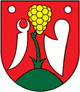 všeobecne záväzné nariadeniE OBCE HOSŤOVCEč. 1/2018O ZAVEDENÍ A POSKYTOVANÍ ELEKTRONICKÝCH SLUŽIEB(NÁVRH)Zverejnený návrh VZN č. 1/2018 bol prerokovaný na zasadnutí obecného zastupiteľstva dňa XX.XX. XXXX a uznesením č. XX.XX. XXXX bolo prijaté nasledovné znenie:Obecné zastupiteľstvo v Hosťovciach, v súlade s § 6 a § 11 ods. 4 písm. g) zákona č. 369/1990 Zb. o obecnom zriadení v znení neskorších právnych predpisov, zákona č. 305/2013 Z.z. o elektronickej podobe výkonu pôsobnosti orgánov verejnej moci a o zmene a doplnení niektorých zákonov (zákon o eGovernmente) v znení neskorších právnych predpisov, a ustanovenia § 98b ods. 5 zákona č. 582/2004 Z. z. o miestnych daniach a miestnom poplatku za komunálne odpady a drobné stavebné odpady v znení neskorších právnych predpisov, uznieslo sa dňa XX.XX. XXXX na tomto všeobecne záväznom nariadení č. 1/2018 o zavedení a poskytovaní elektronických služieb (ďalej len „VZN“) :VŠEOBECNE ZÁVÄZNÉ NARIADENIE č. 1/2018O ZAVEDENÍ A POSKYTOVANÍ ELEKTRONICKÝCH SLUŽIEB§1 Predmet úpravy1. Účelom tohto VZN je umožniť právnickým osobám, fyzickým osobám a fyzickým osobám - podnikateľom (ďalej v texte len „právnickým a fyzickým osobám") uplatňovať výkon svojich práv a plnenie svojich povinností, vo vzťahu k Obci Hosťovce elektronicky, ako aj vybrané náležitosti výkonu verejnej moci elektronicky a elektronickej komunikácie Obce Hosťovce voči právnickými a fyzickými osobami v rozsahu právomoci Obce Hosťovce podľa osobitných predpisov.2. Elektronické služby zabezpečuje Obec Hosťovce prostredníctvom špecializovaného portálu na webovom sídle https://www.dcom.sk, ako aj ústredného portálu verejnej správy, prístupného na webovom sídle https://www.slovensko.sk.3. Aktualizovaný zoznam elektronických služieb, ktoré Obec Hosťovce poskytuje, ako aj ich popis a návod na ich používania sú uvedené na portáloch uvedených v bode 2.§2 Osobitné ustanovenia1. Pre využívanie elektronických služieb je nevyhnutná príslušná  miera autorizácie 
a autentifikácie podľa zákona o eGovernmente, pokiaľ pri jednotlivých elektronických službách nie je uvedené inak.2. Ak sa vo všeobecne záväzných nariadeniach alebo iných predpisoch Obce Hosťovce vyžaduje písomná forma komunikácie, považuje sa za ňu listinná aj elektronická komunikácia podľa osobitného predpisu (napríklad § 17 a nasl. zákona o eGovernmente).§3 Záverečné ustanoveniaObecné zastupiteľstvo v Hosťovciach sa uznieslo na vydaní tohto VZN dňa.......... uznesením č. .............. a toto VZN nadobúda účinnosť 15. dňom od jeho schválenia t. j. .......... V Hosťovciach, dňa........................                        			Peter Belica v.r.                                                                                 			starosta Obce Hosťovce  